Expt. No. : 2                            Sampling                        28-01-13clc;clear all;close all;%critical samplingf1=1400;t1=0:1/f1:13/f1;x1=cos(2*pi*400*t1)+cos(2*pi*700*t1);n1=0:length(x1)-1;figure;subplot(1,3,1);stem(100*n1,x1),grid,zoom;xlabel('frequency'),ylabel('magnitude');title('critical sampling');%under samplingf2=700;t2=0:1/f2:6/f2;x2=cos(2*pi*400*t2)+cos(2*pi*700*t2);n2=0:length(x2)-1;subplot(1,3,2);stem(100*n2,x2),grid,zoom;xlabel('frequency');ylabel('magnitude');title('under sampling');%samplingf3=1200;t3=0:1/f3:21/f3;x3=cos(2*pi*400*t3)+cos(2*pi*700*t3);n3=0:length(x3)-1;subplot(1,3,3);stem(100*n3,x3),grid,zoom;xlabel('frequency');ylabel('magnitude');title('over sampling');Output: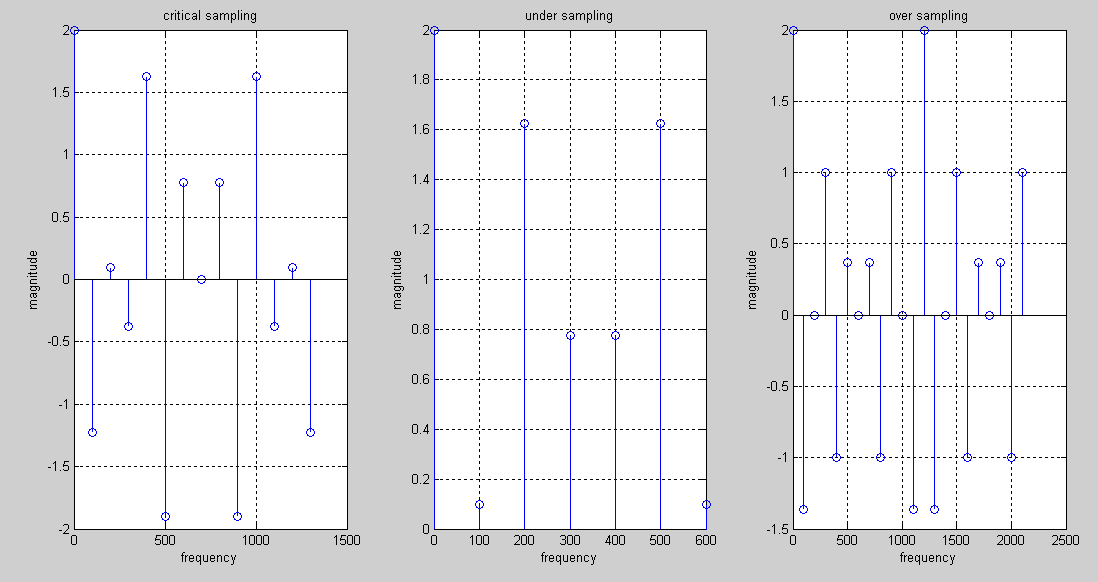 